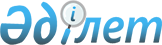 Павлодар аудандық мәслихатының 2021 жылғы 29 желтоқсандағы "Заря ауылдық округінің 2022-2024 жылдарға арналған бюджеті туралы" № 19/92 шешіміне өзгерістер енгізу туралыПавлодар облысы Павлодар аудандық мәслихатының 2022 жылғы 25 қарашадағы № 31/173 шешімі
      Павлодар аудандық мәслихаты ШЕШТІ:
      1. Павлодар аудандық мәслихатының "Заря ауылдық округінің 2022-2024 жылдарға арналған бюджеті туралы" 2021 жылғы 29 желтоқсандағы № 19/92 шешіміне келесі өзгерістер енгізілсін:
      1) көрсетілген шешімнің 1-тармағы мынадай редакцияда жазылсын: 
       "2022-2024 жылдарға арналған Заря ауылдық округінің бюджеті тиісінше 1, 2 және 3 қосымшаларына сәйкес, соның ішінде 2022 жылға келесі көлемдерде бекітілсін: 
      1) кірістер – 77 907 мың теңге, соның ішінде:
      салықтық түсімдер – 9 635 мың теңге;
      трансферттердің түсімдері – 68 272 мың теңге;
      2) шығындар – 94 818 мың теңге;
      3) таза бюджеттік кредиттеу – нөлге тең;
      4) қаржы активтерімен операциялар бойынша сальдо – нөлге тең;
      5) бюджет тапшылығы (профициті) – - 16 911 мың теңге;
      6) бюджет тапшылығын қаржыландыру (профицитін пайдалану) –16 911 мың теңге".
      2) көрсетілген шешімнің 1-қосымшасы осы шешімнің қосымшасына сәйкес жаңа редакцияда жазылсын.
      2. Осы шешім 2022 жылғы 1 қаңтардан бастап қолданысқа енгізіледі. 2022 жылға арналған Заря ауылдық округінің бюджеті туралы (өзгерістермен)
					© 2012. Қазақстан Республикасы Әділет министрлігінің «Қазақстан Республикасының Заңнама және құқықтық ақпарат институты» ШЖҚ РМК
				
      Павлодар аудандық маслихатының хатшысы 

В. Гейнц
Павлодар аудандық
мәслихатының 2022 жылғы
25 қарашадағы
№ 31/173 шешіміне
қосымшаПавлодар аудандық
мәслихатының 2021 жылғы
29 желтоқсандағы
№ 19/92 шешіміне
1–қосымша
Санаты
Санаты
Санаты
Санаты
Сомасы (мың теңге) 
Сыныбы
Сыныбы
Сыныбы
Сомасы (мың теңге) 
Кіші сыныбы
Кіші сыныбы
Сомасы (мың теңге) 
Атауы
Сомасы (мың теңге) 
1
2
3
4
5
1. Кірістер
77 907
1
Салықтық түсімдер
9 635
01
Табыс салығы
3 667
2
Жеке табыс салығы
3 667
04
Меншiкке салынатын салықтар
5 886
1
Мүлiкке салынатын салықтар
240
3
Жер салығы
270
4
Көлiк құралдарына салынатын салық
5 338
5
Бірыңғай жер салығы
38
05
Тауарларға, жұмыстарға және қызметтерге салынатын iшкi салықтар
82
3
Табиғи және басқа да ресурстарды пайдаланғаны үшiн түсетiн түсiмдер 
82
4
Трансферттердің түсімдері 
68 272
02
Мемлекеттiк басқарудың жоғары тұрған органдарынан түсетiн трансферттер
68 272
3
Аудандардың (облыстық маңызы бар қаланың) бюджетінен трансферттер
68 272
Функционалдық топ 
Функционалдық топ 
Функционалдық топ 
Функционалдық топ 
Функционалдық топ 
Сомасы (мың теңге)
Кіші функция
Кіші функция
Кіші функция
Кіші функция
Сомасы (мың теңге)
Бюджеттік бағдарламалардың әкімшісі
Бюджеттік бағдарламалардың әкімшісі
Бюджеттік бағдарламалардың әкімшісі
Сомасы (мың теңге)
Бағдарлама
Бағдарлама
Сомасы (мың теңге)
Атауы
Сомасы (мың теңге)
1
2
3
4
5
6
2. Шығындар
94 818
01
Жалпы сипаттағы мемлекеттiк қызметтер 
37 816
1
Мемлекеттiк басқарудың жалпы функцияларын орындайтын өкiлдi, атқарушы және басқа органдар
37 816
124
Аудандық маңызы бар қала, ауыл, кент, ауылдық округ әкімінің аппараты
37 816
001
Аудандық маңызы бар қала, ауыл, кент, ауылдық округ әкімінің қызметін қамтамасыз ету жөніндегі қызметтер
37 816
07
Тұрғын үй-коммуналдық шаруашылық
14 986
2
Коммуналдық шаруашылық
1 245
124
Аудандық маңызы бар қала, ауыл, кент, ауылдық округ әкімінің аппараты
1 245
014
Елді мекендерді сумен жабдықтауды ұйымдастыру
1 245
3
Елді-мекендерді көркейту
13 741
124
Аудандық маңызы бар қала, ауыл, кент, ауылдық округ әкімінің аппараты
13 741
008
Елді мекендердегі көшелерді жарықтандыру
5 179
009
Елді мекендердің санитариясын қамтамасыз ету
720
011
Елді мекендерді абаттандыру мен көгалдандыру
7 842
8
Мәдениет, спорт, туризм және ақпараттық кеңістiк
25 344
1
Мәдениет саласындағы қызмет
25 344
124
Аудандық маңызы бар қала, ауыл, кент, ауылдық округ әкімінің аппараты
25 344
006
Жергілікті деңгейде мәдени-демалыс жұмысын қолдау
25 344
12
Көлiк және коммуникация
1 002
1
Автомобиль көлiгi
1 002
124
Аудандық маңызы бар қала, ауыл, кент, ауылдық округ әкімінің аппараты
1 002
013
Аудандық маңызы бар қалаларда, ауылдарда, кенттерде, ауылдық округтерде автомобиль жолдарының жұмыс істеуін қамтамасыз ету
1 002
15
Трансферттер
15 670
1
Трансферттер
15 670
124
Аудандық маңызы бар қала, ауыл, кент, ауылдық округ әкімінің аппараты
15 670
044
Қазақстан Республикасының Ұлттық қорынан берілетін нысаналы трансферт есебінен республикалық бюджеттен бөлінген пайдаланылмаған (түгел пайдаланылмаған) нысаналы трансферттердің сомасын қайтару
15 355
048
Пайдаланылмаған (толық пайдаланылмаған) нысаналы трансферттерді қайтару
315
3.Таза бюджеттік кредиттеу
0
4. Қаржы активтерімен операциялар бойынша сальдо
0
5. Бюджет тапшылығы (профицитi)
-16 911
6. Бюджет тапшылығын қаржыландыру (профицитін пайдалану)
16 911
8
Бюджет қаражатының пайдаланылатын қалдықтары
16 911
01
Бюджет қаражаты қалдықтары
16 911
1
Бюджет қаражатының бос қалдықтары
16 911
01
Бюджет қаражатының бос қалдықтары
16 911